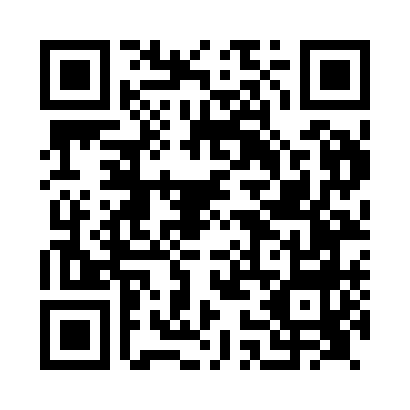 Prayer times for Saughtree, The Scottish Borders, UKMon 1 Jul 2024 - Wed 31 Jul 2024High Latitude Method: Angle Based RulePrayer Calculation Method: Islamic Society of North AmericaAsar Calculation Method: HanafiPrayer times provided by https://www.salahtimes.comDateDayFajrSunriseDhuhrAsrMaghribIsha1Mon2:554:351:157:009:5411:342Tue2:554:361:157:009:5411:343Wed2:564:371:157:009:5311:344Thu2:564:381:156:599:5211:345Fri2:574:391:156:599:5211:346Sat2:584:401:166:599:5111:337Sun2:584:411:166:599:5011:338Mon2:594:421:166:589:4911:339Tue2:594:431:166:589:4811:3210Wed3:004:441:166:579:4711:3211Thu3:014:461:166:579:4611:3112Fri3:024:471:166:569:4511:3113Sat3:024:481:176:569:4411:3014Sun3:034:501:176:559:4311:3015Mon3:044:511:176:559:4211:2916Tue3:054:531:176:549:4111:2917Wed3:054:541:176:539:3911:2818Thu3:064:561:176:539:3811:2719Fri3:074:571:176:529:3611:2720Sat3:084:591:176:519:3511:2621Sun3:095:001:176:509:3311:2522Mon3:095:021:176:509:3211:2423Tue3:105:041:176:499:3011:2424Wed3:115:051:176:489:2911:2325Thu3:125:071:176:479:2711:2226Fri3:135:091:176:469:2511:2127Sat3:145:101:176:459:2311:2028Sun3:145:121:176:449:2211:1929Mon3:155:141:176:439:2011:1830Tue3:165:161:176:429:1811:1731Wed3:175:171:176:419:1611:16